7., 8., 9. razredSPH 								10. teden (od 25. do 29. maja)Ta teden govorimo o kakovosti hrane. Nalepi celotno snov v zvezek SPH.Preberi besedilo iz učbenika (na naslednjih straneh) in odgovori na vprašanja na koncu zadnje strani.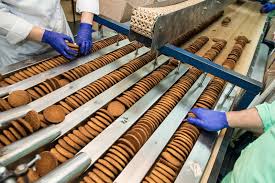 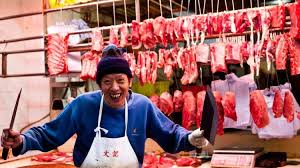 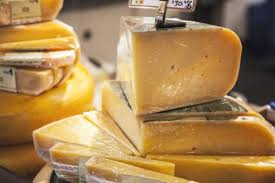 V letošnjem letu je Zveza potrošnikov Slovenije objavila kar nekaj odpoklicev živil (živil, ki so bila na prodajnih policah, pa so inšpektorji kasneje ugotovili, da ne ustrezajo predpisom). Tudi pri živilih z oznako BIO moramo biti previdni.https://www.zps.si/index.php/hrana-in-pijaa-topmenu-327/odpoklici-2020Na zgornji povezavi poišči 10 živil in v razpredelnico vpiši njihovo ime in napako, zaradi katere so bila odpoklicana.Kakšen nasvet potrošnikom sledi na koncu vsake objave odpoklica?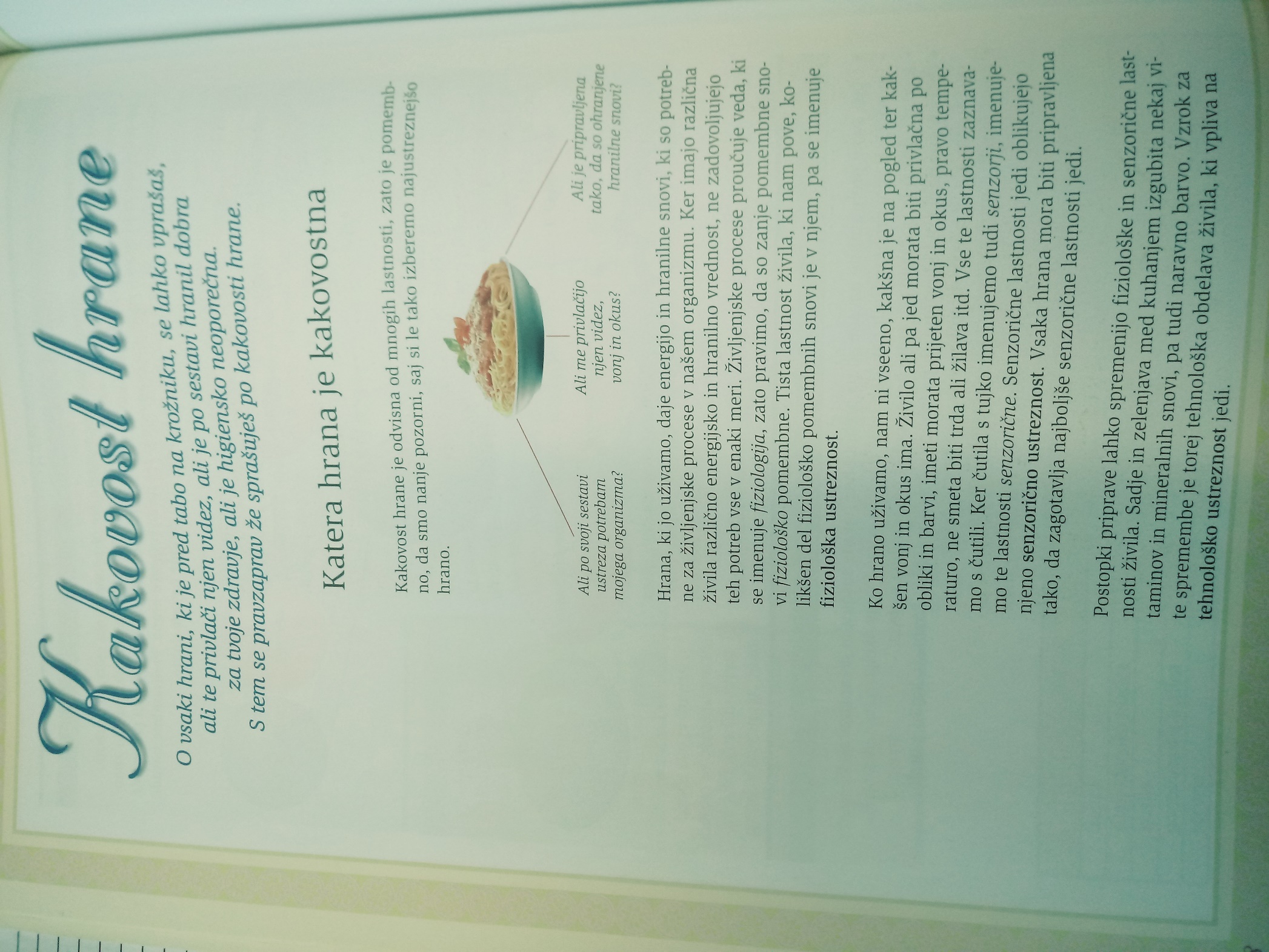 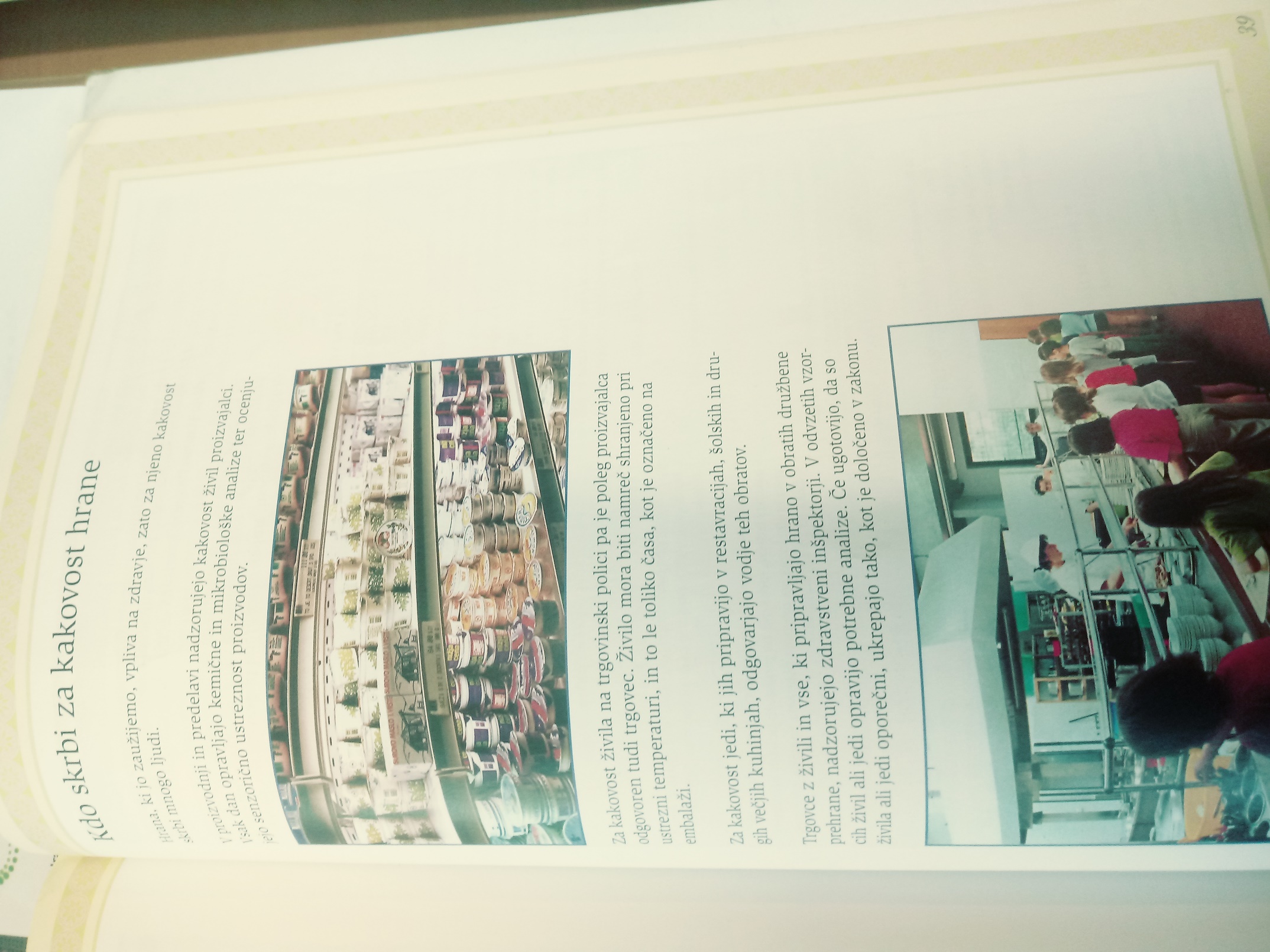 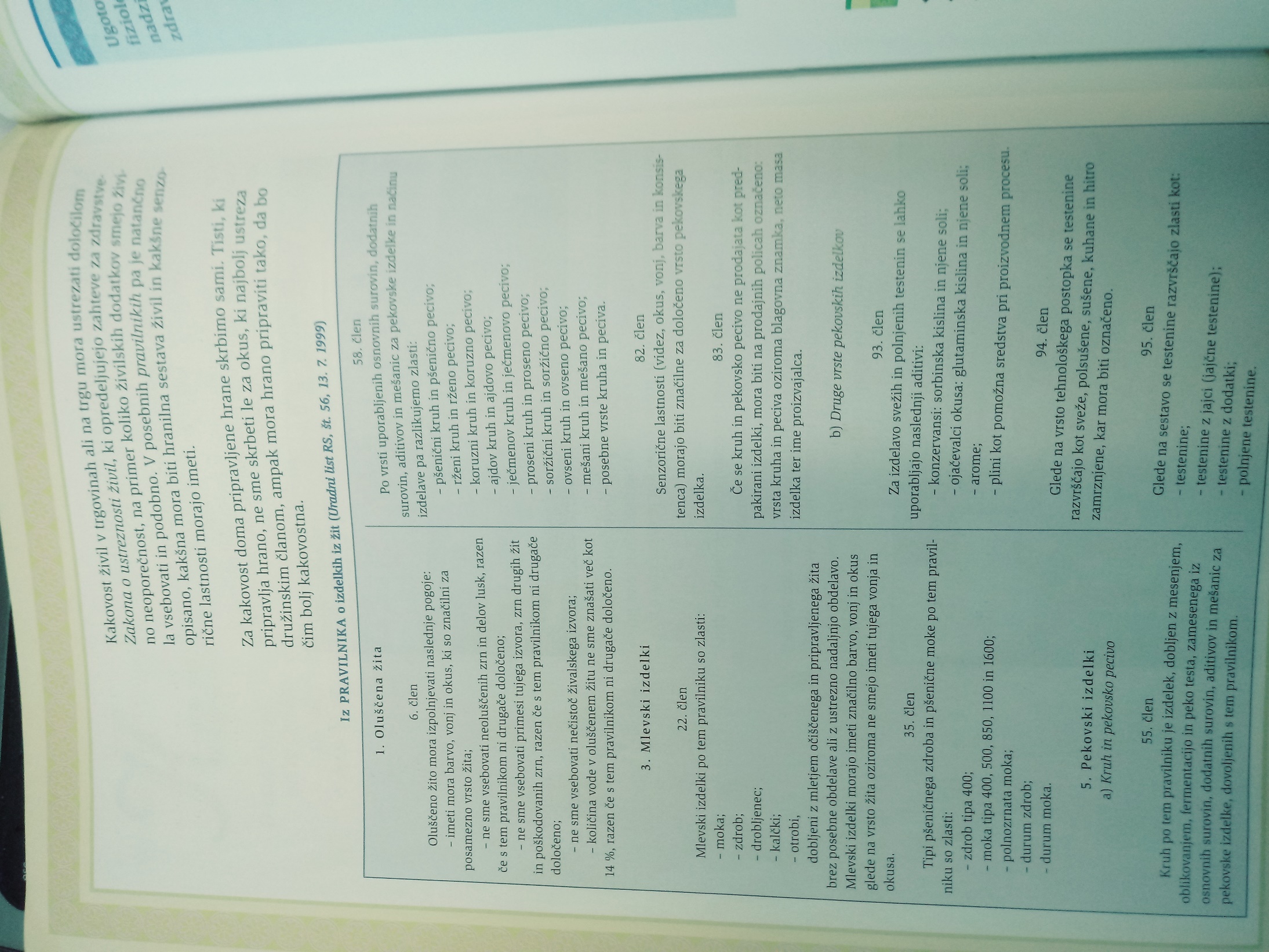 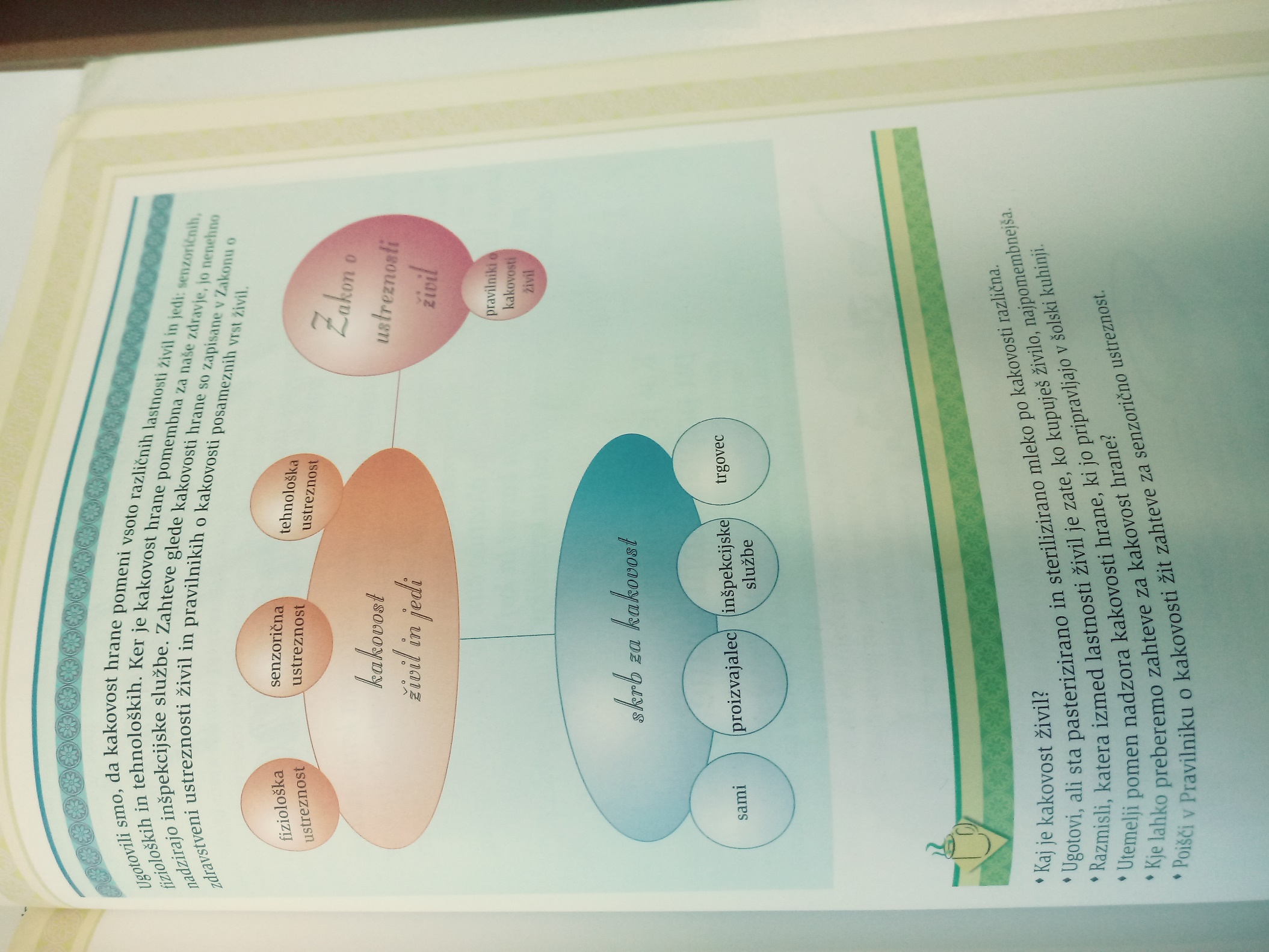 Št.ŽiviloNapakaOznači, ali je to tehnološka, fiziološka ali senzorična napaka: T/F/SOznači, ali je to tehnološka, fiziološka ali senzorična napaka: T/F/S